Sunday, December 13th, 2020 – Advent 3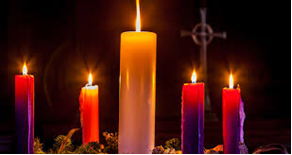 Welcome to this livestream Service of Morning Prayer on our Facebook Page. Though we are unable to gather for in-person worship at this time, we are glad you have joined us virtually. This Week’s Ministry Team:Officiant - The Rev. Stephen LaskeyMusic - Matthew MaCanticle – John PalmerReader – Neil SeedhousePrayers of the People – John PalmerCamera – Zoltan BarabasThe Gathering of the CommunityPrelude – Sleepers, Wake!Sleepers wake! A voice astounds us;The shout of rampart guards surrounds us;Awake, Jerusalem, arise!Midnight’s peace their cry has broken,Their urgent summons clearly, spoken:“The time has come, O maidens wise!Rise up, and give us light;The bridegroom is in sight.  Alleluia!Your lamps prepare and hasten there,That you the wedding feast may share.”Text: Philipp Nicolai tr. Carl P. Daw, Jr.Tr. Copyright : Hope Publishing Co. 1982Reprinted under ONE LICENSE #A-734895Words of Welcome  Hymn of Praise – Praise the One Who Breaks the DarknessPraise the one who breaks the darkness with a liberating lightPraise the one who frees the prisoners Turning blindness into sightPraise the one who preached the gospel,Healing every dread disease,Calming storms and feed thousands with the very bread of peacePraise the one who blessed the childrenWith a strong yet gentle word,Praise the one who drove out demonsWith a piercing two-edged sword.Praise the one who brings cool waterTo the desert’s burning sand.From this well comes living water,Quenching thirst in every land.Praise the one true love incarnate:Christ who suffered in our place.Jesus died and rose for manyThat we may know God by grace.Let us sing for joy and gladness, Seeing what our God has done.Praise the one redeeming glory, Praise the One who makes us one.Contributors: Rusty EdwardsText:1987, Hope Publishing CompanyReprinted under ONE LICENSE #A-734895Opening ResponsoryGrace, mercy and peace from God our Fatherand the Lord Jesus Christ be with youand also with you. Loving God, we have come to worship you.
Help us to pray to you in faith, to sing your praise with gratitude, and to listen to your word with eagerness;through Christ our Lord.  Amen.Lighting of the Candle of Peace for the 3rd Sunday of AdventAn Act of ReconciliationWe come to God as one from whom no secrets are hidden,
to ask for his forgiveness and peace.Most merciful God,Father of our Lord Jesus Christ,we confess that we have sinned in thought, word, and deed.We have not loved you with our whole heart.We have not loved our neighbours as ourselves.In your mercy forgive what we have been,help us to amend what we are, and direct what we shall be;that we may do justly, love mercy,and walk humbly with you, our God.  Amen.Almighty God have mercy upon you, pardon and deliver you from all your sins, confirm and strengthen you in all goodness, and keep you in eternal life, through Jesus Christ our Lord. Amen.The Jubilate – Psalm 100Be joyful in the Lord, all you lands; *serve the Lord with gladnessand come before his presence with a song.Know this: The Lord himself is God; *he himself has made us, and we are his;we are his people and the sheep of his pasture.Enter his gates with thanksgiving;go into his courts with praise; *give thanks to him and call upon his name.For the Lord is good; his mercy is everlasting; *and his faithfulness endures from age to age.The Proclamation of the WordFirst Reading – First Reading – Isaiah 61:1-4, 8-11The spirit of the Lord God is upon me, because the Lord has anointed me; he has sent me to bring good news to the oppressed, to bind up the brokenhearted, to proclaim liberty to the captives, and release to the prisoners; to proclaim the year of the Lord’s favour, and the day of vengeance of our God; to comfort all who mourn; to provide for those who mourn in Zion —to give them a garland instead of ashes, the oil of gladness instead of mourning, the mantle of praise instead of a faint spirit. They will be called oaks of righteousness, the planting of the Lord, to display his glory. They shall build up the ancient ruins, they shall raise up the former devastations; they shall repair the ruined cities, the devastations of many generations. For I the Lord love justice, I hate robbery and wrongdoing; I will faithfully give them their recompense, and I will make an everlasting covenant with them. Their descendants shall be known among the nations, and their offspring among the peoples; all who see them shall acknowledge that they are a people whom the Lord has blessed. I will greatly rejoice in the Lord, my whole being shall exult in my God; for he has clothed me with the garments of salvation, he has covered me with the robe of righteousness, as a bridegroom decks himself with a garland, and as a bride adorns herself with her jewels. For as the earth brings forth its shoots, and as a garden causes what is sown in it to spring up, so the Lord God will cause righteousness and praise to spring up before all the nations. Listen to what the Spirit is saying to the ChurchThanks be to GodCanticle -   The Magnificat (Luke 1:46b-55)My soul proclaims the greatness of the Lord,my spirit rejoices in God my Saviour; *for he has looked with favour on his lowly servant.From this day all generations will call me blessed: *the Almighty has done great things for me, and holy is his name.He has mercy on those who fear him *in every generation.He has shown the strength of his arm, *he has scattered the proud in their conceit.He has cast down the mighty from their thrones, *and has lifted up the lowly.He has filled the hungry with good things, *and the rich he has sent away empty.He has come to the help of his servant Israel, *for he has remembered his promise of mercy,the promise he made to our fathers, *to Abraham and his children for ever.Glory to the Father, and to the Son, and to the Holy Spirit: *as it was in the beginning, is now, and will be for ever. AmenSecond Reading – 1 Thessalonians 5:16-24Rejoice always, pray without ceasing, give thanks in all circumstances; for this is the will of God in Christ Jesus for you. Do not quench the Spirit. Do not despise the words ofprophets, but test everything; hold fast to what is good; abstain from every form of evil. May the God of peace himself sanctify you entirely; and may your spirit and soul and body be keptsound and blameless at the coming of our Lord Jesus Christ. The one who calls you is faithful, and he will do this.Listen to what the Spirit is saying to the ChurchThanks be to GodGospel Acclamation for AdventAlleluia, Alleluia, Alleluia, AlleluiaThe Gospel – The Gospel – John 1:6-8, 19-28The Lord be with you.And also with you.The Holy Gospel of our Lord Jesus Christ according to JohnGlory to you, Lord Jesus Christ. There was a man sent from God, whose name was John. He came as a witness to testify to the light, so that all might believe through him. He himself was not the light, but he came to testify to the light. This is the testimony given by John when the Jews sent priests and Levites from Jerusalem to ask him, “Who are you?” He confessed and did not deny it, but confessed, “I am not the Messiah.” And they asked him, “What then? Are you Elijah?” He said, “I am not.” “Are you the prophet?” He answered, “No.” Then they said to him, “Who are you? Let us have an answer for those who sent us. What do you say about yourself?” He said, “I am the voice of one crying out in the wilderness, ‘Make straight the way of the Lord,’” as the prophet Isaiah said. Now they had been sent from the Pharisees. They asked him, “Why then are you baptizing if you are neither the Messiah, nor Elijah, nor the prophet?” John answered them, “I baptize with water. Among you stands one whom you do not know, the one who is coming after me; I am not worthy to untie the thong of his sandal.” This took place in Bethany across the Jordan where John was baptizing.The Gospel of ChristPraise to you, Lord Jesus ChristAlleluia, Alleluia, Alleluia, AlleluiaHomily – Father SteveAn Affirmation of FaithWe say together in faithHoly, holy, holy is the Lord God almighty,
who was, and is, and is to come.We believe in God the Father, who created all things:
for by his will they were created
and have their being.We believe in God the Son,
who was slain: for with his blood,
he purchased us for God,
from every tribe and language,
from every people and nation.We believe in God the Holy Spirit:
The Spirit and the Bride say, 'Come!'
Even so come, Lord Jesus!  Amen.Hymn – When the King Shall Come AgainWhen the King shall come againall his power revealing,splendour shall announce his reign,life and joy and healing:earth no longer in decay,hope no more frustrated;this is God's redemption daylongingly awaited.In the desert, trees take rootfresh from his creation;plants and flowers and sweetest fruitjoin the celebration.Rivers spring up from the earth,barren lands adorning;valleys, this is your new birth,mountains, greet the morning!Strengthen feeble hands and knees,fainting hearts, be cheerful!God who comes for such as theseseeks and saves the fearful.Deaf ears hear the silent tonguessing away their weeping;blind eyes see the lifeless oneswalking, running, leaping.There God's highway shall be seenwhere no roaring lion,nothing evil or uncleanwalks the road to Zion:ransomed people homeward boundall your praises voicing,see your Lord with glory crowned,share in his rejoicing!Contributors: Christopher IdleText: © 1982 Hope Publishing CompanyReprinted under ONE LICENSE #A-734895Prayers of the People  The Flowers on the Altar today are given by Pat Nociar for the glory of God and in celebration of a birthday and giving thanks for good health.In the Anglican Church of Canada, we pray for our Primate, Archbishop Linda Nicholls. We also pray for The Venerable Alan Perry, General Secretary along with the staff of the GeneralSecretary’s Office; and we pray for Melanie Delva, the Reconciliation Animator.In the Anglican Communion, we pray for the Falkland Islands (Extra-Provincial to Canterbury); The Rt Revd Timothy Thornton Bishop to the Forces and Bishop to the Falkland IslandsIn our Diocesan cycle of prayer: We pray for our Metropolitan, Archbishop Melissa Skelton and bishop-coadjutor elect, the Rev. John Stephens.  We pray for The Deanery of Royal City/South Burnaby – The Reverend Gordon Barrett, Regional Dean as well as the Deanery of Point Grey – The Reverend Christine Rowe, Regional Dean.We also pray for our companion Diocese of Episcopal Church of Northern Philippines and its bishop, Brent Alawas. We remember our twinned parish of Holy Apostles, Abatan, the parish priest Joey Napat-a as well as the people and ministries of the parish.In our Parish Cycle: we pray for Joyce Pushie; Pray Reh & Janaya Lah; and for Anil & Cynthia Richards.  We pray for their well-being, work, ministry, and their families here & away.The Collect	God of power and mercy,you call us once againto celebrate the coming of your Son.Remove those things which hinder love of you,that when he comes, he may find us waiting in awe and wonderfor him who lives and reigns with you and the Holy Spirit,one God, now and for  ever. Amen.The Lord’s PrayerRejoicing in God’s new creation, let us pray as our Redeemer has taught us.Our Father in heaven, hallowed be your name, your kingdom come, your will be done, on earth as in heaven.Give us today our daily bread.Forgive us our sins as we forgive those who sin against us.Save us from the time of trial and deliver us from evil.For the kingdom, the power, and the glory are yoursnow and for ever.  Amen.Let us bless the Lord.  Thanks be to GodThe DoxologyGlory to God,Whose power working in us can do infinitely more than we can ask or imagine.  Glory to God from generation to generation in the Church and in Christ Jesus for ever and ever.  Amen.Closing Hymn – Tell Out My SoulTell out, my soul, the greatness of the Lord!Unnumbered blessings give my spirit voice;Tender to me the promise of his word;In God my Savior shall my heart rejoiceTell out, my soul, the greatness of his Name!Make known his might, the deeds his arm has done;His mercy sure, from age to age to same;His holy Name--the Lord, the Mighty OneTell out, my soul, the greatness of his might!Powers and dominions lay their glory byProud hearts and stubborn wills are put to flightThe hungry fed, the humble lifted highTell out, my soul, the glories of his word!Firm is his promise, and his mercy sureTell out, my soul, the greatness of the LordTo children's children and for evermore!Text: paraphrase by Timothy Dudley Smith; Music Walter GreatorexCopyrights: Words: 1962. Renewal 1990 Hope Publishing Company      Music: Public DomainReprinted under ONE LICENSE #A-734895DismissalGo forth into the world rejoicing in the power of the Holy Spirit.Thanks be to God!  Alleluia!